Lesson 16: Working with QuadraticsLet’s explore terms in a quadratic equation.16.1: Order of Operations and RootsFind the value of these expressions.16.2: Finding CoefficientsRewrite the equation in standard form , then identify  and . Then compute .16.3: Practicing Methods for Solving Quadratic EquationsSolve each of these quadratic equations by either rewriting the expression in factored form or completing the square. Explain or show your reasoning for the method you choose to use.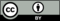 © CC BY 2019 by Illustrative Mathematics®